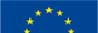 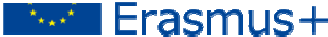 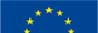 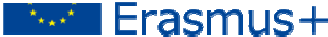 Key Action 1– Mobility for learners and staff – Higher Education Student and Staff  MobilityInter-institutional1 agreement 2021-20[27]2between institutions from Programme and Partner Countries3[Minimum requirements]4The institutions named below agree to cooperate for the  exchange  of  students and/or staff in the context of the Erasmus+ programme. They commit to respect   the quality requirements of the Erasmus Charter for Higher Education in all aspects  of the organisation and management of the mobility, in particular the recognition of the credits (or equivalent) awarded to students by the partner institution. The institutions also commit to sound and transparent management of funds allocated    to them through Erasmus+.Information about higher education institutions1 Inter‐institutional agreements can be signed by two or more higher education Institutions (HEIs), at least one of them must be located in a Programme Country of Erasmus+.2 Higher Education Institutions have to agree on the period of validity of this agreement3 Erasmus+ Programme Countries are the 28 EU countries, the EFTA countries and other European countries as defined in the Call for proposals. Eligible Partner Countries are listed in the Programme Guide.4 Clauses may be added to this template agreement to better reflect the nature of the institutional partnership.5 Higher Education Institutions (HEI) from Erasmus+ Programme Countries should indicate their Erasmus code while Partner Country HEIs should mention the city where they are located.6 Contact details to reach the senior officer in charge of this agreement.Mobility numbers7 per academic  year[Paragraph to be added, if the agreement is signed for more than one academic year:The partners commit to amend the table below in case of changes in the mobility data by no later than the end of January in the preceding academic year.][*Optional: subject area code & name and study cycle are optional.]7 Mobility numbers can be given per sending/receiving institutions and per education field (optional*:http://www.uis.unesco.org/Education/Pages/international‐standard‐classification‐of‐education.aspx)Recommended language skillsThe sending institution, following agreement with the receiving institution, is responsible for providing support to its nominated candidates so that they can have the recommended language skills at the start of the study or teaching period:For more details on the language of instruction recommendations, see the course catalogue of each institution [Links provided on the first page].Respect of fundamental principles and other mobility  requirementsThe higher education institution(s) located in a Programme Country of Erasmus+ must respect the Erasmus Charter for Higher Education of which it must be a holder. The charter can  be  found  here: https://eacea.ec.europa.eu/erasmus-plus/actions/erasmus-charter_enThe higher education institution(s) located in a Partner Country of Erasmus+ must respect the following set of principles and requirements:The higher education institution agrees to:Respect in full the principles of non-discrimination and to promote and ensure equal access and opportunities to mobile participants from all backgrounds, in particular disadvantaged or vulnerable groups.Apply a selection process that is fair, transparent and documented, ensuring equal opportunities to participants eligible for mobility.Ensure recognition for satisfactorily completed activities of study mobility and, where possible, traineeships of its mobile students.Charge no fees, in the case of credit mobility, to incoming students for tuition, registration, examinations or access to laboratory and library facilities. Nevertheless, they may be charged small fees on the same basis as local students for costs such as insurance, student unions and the use of miscellaneous material.8 For an easier and consistent understanding of language requirements, use of the Common European Framework of Reference for Languages (CEFR) is recommended, see http://europass.cedefop.europa.eu/en/resources/european‐language‐levels‐cefrThe higher education institution located in a Partner Country of Erasmus+ further undertakes to:Before mobilityProvide information on courses (content, level, scope, language) well in advance of the mobility periods, so as to be transparent to all parties and allow mobile students to make well-informed choices about the courses they will follow.Ensure that outbound mobile participants are well prepared for the mobility, including having attained the necessary level of linguistic proficiency.Ensure that student and staff mobility for education or training purposes is based on a learning agreement for students and a mobility agreement for staff validated in advance between the sending and receiving institutions or enterprises and the mobile participants.Provide assistance related to obtaining visas, when required, for incoming and outbound mobile participants. Costs for visas can be covered with the mobility grants. See the information / visa section for contact details.Provide assistance related to obtaining insurance, when required, for incoming and outbound mobile participants. The institution from the Partner Country should inform mobile participants of cases in which insurance cover is not automatically provided. Costs for insurance can be covered with the organisational support grants. See the information / insurance section for contact details.Provide guidance to incoming mobile participants in finding accommodation. See the information / housing section for contact details.During and after mobilityEnsure equal academic treatment and services for home students and staff and incoming mobile participants and integrate incoming mobile participants into the institution’s everyday life, and have in place appropriate mentoring and supportarrangements for mobile participants as well as appropriate linguistic support to incoming mobile participants.Accept all activities indicated in the learning agreement as counting towards the degree, provided these have been satisfactorily completed by the mobile student.Provide, free-of-charge, incoming mobile students and their sending institutions with transcripts in English or in the language of the sending institution containing a full, accurate and timely record of their achievements at the end of their mobility period.Support the reintegration of mobile participants and give them the opportunity, upon return, to build on their experiences for the benefit of the Institution and their peers.Ensure that staff are given recognition for their teaching and training activities undertaken during the mobility period, based on a mobility agreement.Additional requirements[To be completed if necessary. Other requirements may be added on academic or organisational aspects, e.g. the selection criteria for students and staff; measures for preparing, receiving and integrating mobile students and/or staff including cultural preparation before mobility; the recognition tools used][Please specify whether the institutions have the infrastructure to welcome students and staff with disabilities.]CalendarApplications/information on nominated students must reach the receiving institution by:[* to be adapted in case of a trimester system]The receiving institution will send its decision within [2] weeks.A Transcript of Records will be issued by the receiving institution no later than [xx] weeks after the assessment period has finished at the receiving HEI. [It should normally not exceed five weeks according to the Erasmus Charter for Higher Education guidelines]Termination of the agreement[It is up to the involved institutions to agree on the procedure for modifying or terminating the inter-institutional agreement. However, in the event of unilateral termination, a notice of at least one academic year should be given. This means that a unilateral decision to discontinue the exchanges notified to the other party by 1 September 20XX will only take effect as of 1 September 20XX+1. The termination clauses must include the following disclaimer: "Neither the European Commission nor the National Agencies can be held responsible in case of a conflict."]InformationGrading systems of the institutions[It is recommended that receiving institutions provide the statistical distribution of grades according to the descriptions in the ECTS users’ guide9. A link to a webpage  TR CANAKKA01; the following scale is used for all types of evaluations/examinations:YE: Satisfactory YS: Unsatisfactory DS: Fail (Minimum attendance requirement not fulfilled)Successful Grades: AA, BA, BB, CB, CC, DC, DD, YEUnsuccessful Grades: FD, FF, YS, DSExtra Information is on the web-site: http://ebs.comu.edu.tr/bolognabilgi.aspx?menuno=489      http://ec.europa.eu/education/tools/docs/ects‐guide_en.pdfcan be enough. The table will facilitate the interpretation of each grade awarded to students and will facilitate the credit transfer by the sending institution.]KARŞI KURUMUN BİLGİLERİ EKLENMELİVisaThe sending and receiving institutions will provide assistance, when required, in securing visas for incoming and outbound mobile participants, according to the requirements of the Erasmus Charter for Higher Education.Information and assistance can be provided by the following contact points and information sources:InsuranceThe sending and receiving institutions will provide assistance in obtaining insurance for incoming and outbound mobile participants, according to the requirements of the Erasmus Charter for Higher Education.The receiving institution will inform mobile participants of cases in which insurance cover is not automatically provided. Information and assistance can be provided by the following contact points and information sources:HousingThe receiving institution will guide incoming mobile participants in finding accommodation, according to the requirements of the Erasmus Charter for Higher Education.Information and assistance can be provided by the following persons and information sources:G.   SIGNATURES OF THE INSTITUTIONS (legal  representatives)10 Scanned copies of signatures or digital signatures may be accepted depending on the national legislationFull name of the institution / countryErasmus code or city5Contact details6(email, phone)Website(eg. of the course catalogue)************Çanakkale Onsekiz Mart UniversityTR CANAKKA01Institutional Erasmus CoordinatorAli Emrah TokatlıoğluTel: +90 286 218 00 18 Ext. 4095Fax: + 90 286 218 19 49Email: erasmus@comu.edu.tr
Contact Person of the Agreement
http://www.comu.edu.tr/en/FROM[Erasmus code or city of the sending institution]TO[Erasmus code or city of the receiving institution]Subject area code*[ISCED]Subject area name*Study cycle[short cycle,1st , 2ndor 3rd]*Number of student mobility periodsNumber of student mobility periodsFROM[Erasmus code or city of the sending institution]TO[Erasmus code or city of the receiving institution]Subject area code*[ISCED]Subject area name*Study cycle[short cycle,1st , 2ndor 3rd]*Student Mobility for Studies[total number of months of the study periods or average duration*]Student Mobility for Traineeships****TR CANAKKA01*********TR CANAKKA01************FROM[Erasmus code of the sending institution]TO[Erasmus code of the receiving institution]Subject area code*[ISCED]Subject area name*Number of staff mobility periodsNumber of staff mobility periodsFROM[Erasmus code of the sending institution]TO[Erasmus code of the receiving institution]Subject area code*[ISCED]Subject area name*Staff Mobility for Teaching[total number of days of teaching periods or average duration *]Staff Mobility for Training****TR CANAKKA01******TR CANAKKA01***0222******Receiving institution[Erasmus code or city]Optional: Subject areaLanguage ofinstruc- tion 1Language ofinstruc- tion 2Recommended language of instruction level8Recommended language of instruction level8Receiving institution[Erasmus code or city]Optional: Subject areaLanguage ofinstruc- tion 1Language ofinstruc- tion 2Student Mobility for Studies[Minimum recommended level: B1]Staff Mobility for Teaching[Minimum recommended level: B2]******************TR CANAKKA01TURKISHENGLISHB1 English (for classes taught in English) or B1 Turkish (for classes taught in Turkish)B2 ENGLISHReceiving institution[Erasmus code or city]Term*Term*TR CANAKKA 01Language SkillsAcademic achievementsMotivationAcademic achievementsLanguage skills*********Receiving institution[Erasmus code]Autumn term*[month]Spring term*[month]*********TR CANAKKA01May, 15th (autumn term starts on September)December, 15th (spring term starts on February)COMU GradesGrades (over 4)ScoresECTS GradesAA4,090-100ABA3,585-89BBB3,080-84BCB2,570-79CCC2,060-69CDC1,555-59DDD1,050-54EFD0,540-49FFF0,00-39FXInstitution[Erasmus code or city]Contact details(email, phone)Website for information*********TR CANAKKA01Mr. Çağrı Ege
erasmusincoming@comu.edu.trPhone: +90 286 2180018 (4096)http://erasmus.comu.edu.tr/incoming-students/visa-and-resident-permit.htmlInstitution[Erasmus code or city]Contact details(email, phone)Website for information*********TR CANAKKA01Mr. Çağrı Ege
erasmusincoming@comu.edu.trPhone: +90 286 2180018 (4096)http://erasmus.comu.edu.tr/incoming-students/insurance.htmlInstitution[Erasmus code or city]Contact details(email, phone)Website for information*********TR CANAKKA01Mr. Çağrı Ege
erasmusincoming@comu.edu.trPhone: +90 286 2180018 (4096)http://erasmus.comu.edu.tr/incoming-students/accommodation.htmlInstitution[Erasmus code or name and city]Name, functionDateSignature10************TR CANAKKA01Prof. Dr. Sedat MuratRector